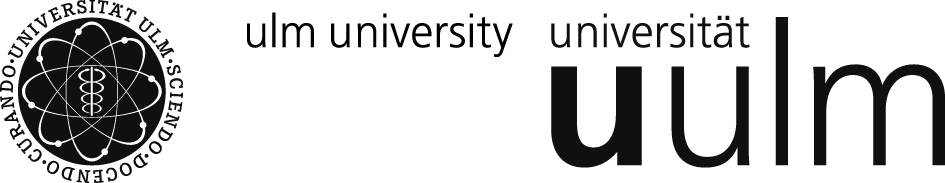 Fakultät für Naturwissenschaften<Titel Masterarbeit>
<Titel Masterarbeit>
<Titel Masterarbeit>Masterarbeitim Studiengang
Wirtschaftschemievorgelegt von<Vorname Name>aus <Geburtsort>Universität Ulm<Monat Jahr>Fakultät für Naturwissenschaften<Titel Masterarbeit>
<Titel Masterarbeit>
<Titel Masterarbeit>Masterarbeitim Studiengang
WirtschaftschemieDiese Arbeit wurde angefertigt imInstitut für <Institutsbezeichnung>unter der Leitung von Prof. Dr. <Vorname Name>sowie bei der Firma<Firmenname>unter der Leitung von <Titel Vorname Name>Erster Gutachter: 		Prof. Dr. <Vorname Name>				Institut für <Institutsbezeichnung>Zweiter Gutachter:		Prof. Dr. <Vorname Name>				Institut für <Institutsbezeichnung>